Welcometo the Assembly of theUniversity Church of Christin Alpine HillsSunday, December 2, 2018                                                                                                                                                                                                                                                                                                                                                                                                                                                                                                                                         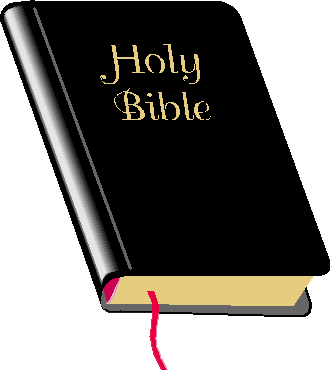 THIS MORNING’S LESSON:       “… let us draw near with a sincere heart in full assurance of faith, having our hearts sprinkled clean from an evil conscience and our bodies washed with pure water.”  Hebrews 10:22 (NASB)PM SERVICE6:00 … Assembly … AuditoriumREGISTRATION REQUEST: Please use the cards in the pew in front of you to note your attendance (white for members and blue for visitors) and please sign up for the Wednesday night meal.PARENTS OF children ages 3 – 6:Children’s Worship is provided during the morning worship. Children will be dismissed before the sermon. Worship OrderPraise Song Shepherd’s Welcome / PrayerSong Lord’s SupperSong OfferingSong Prayer Song ScriptureLessonInvitation Song RemindersDismissal Prayer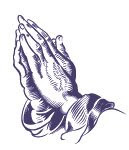  NEEDING OUR PRAYERS       HEALTH PROBLEMS:Additions / Updates: Roger Sigle: Jeremy’s uncle; heart blockage, recovering from stint procedure. Howard Walden: Mickey’s neighbor in Anniston; recovering from bladder cancer surgery; prognosis is not good.    Judith Miller: fell recently and cracked some ribs.  Macy Lawshee: Judy’s niece; high-risk pregnancy; C-section on Wednesday.  Cheryl Parker: Karey Hummel’s daughter; degenerative disc.  Adam Douglas: Belinda & Tony’s son; health issues.  Pam Mancill Rogers: niece of Jack Turk (Judy’s brother-in-law); complication from surgery; cancer.  Junior Walton: Jean Weaver’s brother; recovering from pneumonia.  Tommy Neal: David & Brenda’s brother-in-law; recovering from open heart surgery.  Sam Anderison: friend of Thelma Busby; breast cancer.  Leo Colin: Sandy & Marshall’s brother-in-law; non hodgkin’s lymphoma.  Caleb Phillips: heart issue.  Jimmy Snider: Barbara Brewer’s nephew; stroke.  Robert Brookins: brother-in-law of the Burtons; heart issues & dementia.  Kenny Heaton: esophagus is not working; on medicines for this problem.  Juanita Peterson: husband is the minister at Andrew Street Church of Christ; friend of the Burtons; major health issue. Mary Kathryn Harrison: J.T. & Rebecca’s daughter; severe health issues.  Kristina Rankin: rehab & wound care; infection in her leg; address: North Mobile Nursing & Rehab – Room A-14, address: 4525 St Stephens Rd, Prichard, AL 36613.  David Stewart: Rebekah Morrow’s grandfather (Waco, TX) 93 years old; recovering from a stroke.  Gloria Lawson: neighbor of Grady Wilson; brain surgeries & broken hip.  Ruth Taylor: Cecilia McCain’s mother; 92 years old; health issues.  Billy Sullivan: Janette’s brother; Springhill Senior Residence.  Jackie Pierce: mother of a classmate of Kenya; breast cancer.  Alecia Holder: friend of the Burtons; lung cancer.  Claudia Odom: life-long friend of Marie Rowe; cancer.  Debbie Jacobsen: friend of Laurie Shearer; ALS.  Diane Johnson: Ivy Shinn’s aunt; cancer.  Paige Prine: friend of Judy Luse; cancer.  Sonny & Janie Smith: brother & sister-in-law of Brenda; health issues.  Marcie Lopez: co-worker of Caroline Duncan; breast cancer.  Danya Bowers: Camilla’s sister; nursing facility in Ft. Walton Beach, FL.  Foster Family: neighbors of the Nelsons; wife has cancer; husband as he cares for her.  Peggy Lewis: friend of Clint Duncan; lung cancer.  Hazel Thomas: Jason McCutcheon’s mother; MS.  Mark Taylor: John & Corrine’s son; bladder cancer.  Patricia Ellis: back issues.  Marsha Roark Harper: chemo. OUR SHUT-INSIvy Johnson: North Mobile Nursing & Rehab – Room D-6, address: 4525 St Stephens Rd, Prichard, AL 36613. OTHERS NEEDING OUR PRAYERSFamily of Clint Hudson: son of Fred & Sheila (long-time members at Creekwood); Clint died last week.Tyree Bell: cousin of the Malone’s; his baby was stillborn at 9 months of pregnancy.Barbara Brewer: recent loss of her sister, Bea Hornbuckle.Family of George Holcomb: his recent death; former elder for many years at Western Hills & Regency.Annette Gartman Family: relatives of the Newbill family; tragic death of her son.Judith Miller: prayers for her daughter, Mary Maddlen & her aunt, Faye.Caleb & Maggie McGaughy: loss of their newborn son.Brandon & Emily Clark: death of infant daughter, Rosie; members at Robertsdale Church of Christ.All those affected by Hurricane Michael.Lewis Family: Friends of the Burton’s; family trying to adjust to the tragic loss of their 17 year old son.Leaders of the church world-wide.Continued on page 4ANNOUNCEMENTS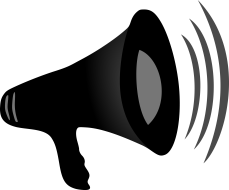 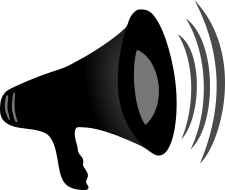 Our Sympathy is extended to……Corrine, Howard & their family in the recent loss of John.  His funeral was held here at the building last Tuesday. …Eddie Brown in the recent loss of his mother; Eddie’s address 5560 Central Blvd, Mobile, 36618.Congratulations to Ryan Bohlman & Abby Wyrosdic on their recent engagement. REMINDER: Give your Christmas Project money to your Care Group leader, Judy or put in the collection plate.  If you put in the collection plate, subscribe your check: Christmas project or if it’s cash put in an envelope and label: Christmas Project.CONGREGATIONAL Christmas fellowship next Sunday evening; Worship will begin at 5:30.  Menu: Christmas finger-foods.  We will need soft drinks, chips & dip and desserts.**If you would like to order poinsettias from rainbow omega, please speak with judy today.  she will need to place order in the morning.THOSE TO SERVETODAY Sunday 12/2/18Scripture Reading  –  Jason McCutcheonOpening Prayer –  Jeff WillisClosing Prayer –  Greg Howard Jr. Presiding  –  Max FowlerSupper Serving –  Jerry Medders, David Shumaker, Rodney Weatherspoon, Tanner Nolen, Terry ClarkOpen Building (Sun. & Wed.):  Shane Nolen.Worship Assignment Coordinator:  Bob Luse.Building Lock-Up: Today – Dec. 15 – Shane Nolen;  Dec. 16 – 30 Greg Howard Sr.Sunday A.M. During Service:  Lobby Security / Greeter during service:  TODAY – Grady Wilson.  12/2 – Greg Howard Sr.Sunday A.M. Lock–Up: Lock Doors / Parking Lot – TODAY – Tony Douglas. 12/9 – AL Newbill.Sunday P.M.:  Today - Bob Luse.  12/9 – Flint Johnson.Wednesday PM.: Lock Doors & Lobby Greeter: 12/5  & 12/12 –  David Smith.  Attendance Counter: Tanner Nolen & Greg Jr.Run Projector:  Andrew Jay.Nursery – AM –  Angie Bohlman, Cindy PhillipsPM –  Rebecca EidtWednesday – Alisha JaySunday A.M. Greeters for TODAY:  Front Lobby – Grady Wilson;  West – Dave Shumaker; East – Brenda & David; Fellowship Hall – Randy Wright.wednesday P.M. DEVOTIONAL: – Al Newbill.  12/12 – Jeff Willis.Transportation for Maurice Hill: Sunday AM – TODAY – Tony Douglas.Transportation for Ken Lambert: Today & Wednesday – Jeremy.Transportation for Javia Warner - ASMS:TODAY -  Deana.   12/9 – Suzanne.Communion Prep:  Dave Shumaker.FCU 3 … you are invited to the home of Bob & Judy Luse on Sunday evening, after worship, on Dec. 16th  for meeting / Christmas fellowship.  PANTRY ITEMSMacaroni & Cheese, Jello, Tuna Helper, Vegetables (low on all vegetables), canned fruits.Please place pantry items in the blue container located in the west entrance or leave on table in the fellowship hall.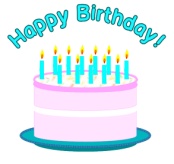   HAPPY BIRTHDAY!!December 5  …  Jerry Medders, Kandi MitchellDecember 6 … Arletha WillisDecember 8 … John ThompsonDecember 9 … Kaitlyn ZadnichekOUR OFFERING11/25/18 …  7,669.00YTD Average … 7,119.00BUDGET … 6,800.00 WEDNESDAY PM MEAL**Main Menu Item: HAMBURGERS.Preparation: Shane & Linda Nolen, Jeremy Sigle.Clean Up: Suzanne Jay & Deana Newbill.CHAIR ELDER FOR THE MONTH:  Shane Nolen: Cell: 533-1135.TEEN EVENTS:**Area Wide at Creekwood TODAY.  The bus will leave at 4:45 and return around 8:30.**Parent’s Night Out on Saturday from 4:30 – 7:30.  This is a night for parents of young children to have an opportunity to do some kid free Christmas shopping.  This is for children ages 3 years old – 5th grade.  We will have games, pizza, and a movie!!  This is a FREE event.**Teens please remember to let Paul know if you can help with Parents Night Out.**Teen Christmas Party, Dec. 15th home of Bob & Judy Luse.  Time: 5:30.**Deadline for GULF is Wednesday.  Cost is $50 per person. You can register at www.youseechrist.org/student/OTHERS NEEDING OUR PRAYERSHoward Taylor: as he cares for Corrine.Expectant mom:  Jennifer Wright:  January; It’s a boy!!Leaders of Nations.Men’s Assignments for December are available at all exits.